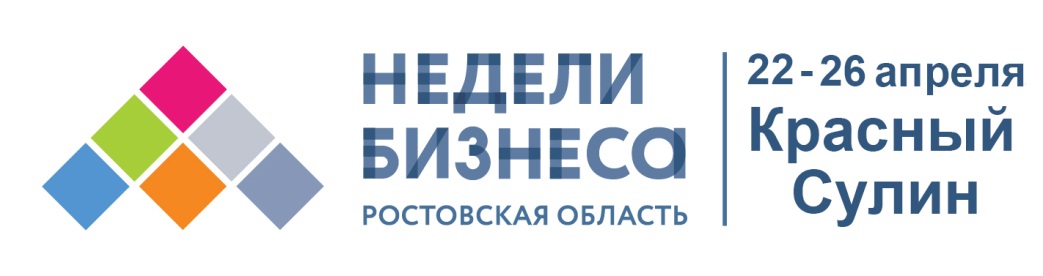 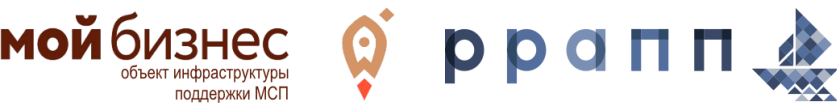 Даты проведения:  22 – 26 апреля 2019 годаМесто проведения: пос. Несветай-ГРЭС, ул. Центральная, д.10,  Дворец Культуры Организатор:          АНО «Ростовское региональное агентство поддержки предпринимательства»       При поддержке:          Министерство экономического развития Ростовской области         Администрация Красносулинского городского поселенияПРОГРАММА МЕРОПРИЯТИЯОфициальный сайт проекта:                  www.businessweek.ruГруппы проекта в социальных сетях:   https://vk.com/businessweek_anorrapp                                                                  https://www.facebook.com/businessweek.ru                                                                  https://www.instagram.com/businessweeks_anorrappПодписывайтесь, следите за новостями и оставляйте свои отзывы о проекте!Понедельник22 апреляТема дня: «Предпринимательство как стиль жизни»09:30 – 10:00 - Сбор и регистрация участников.10:00 – 10:30 - Информационная конференция с участием представителей Администрации муниципального образования, посвященная старту «Недели Бизнеса». 10:30 – 12:00 - Лекция Лекция «Имидж современного предпринимателя, эффективный тайм-менеджмент»; 12:00 – 12:15 - перерыв, нетворкинг;12:15 – 13:45 - Воркшоп «Разбор реальных бизнес-кейсов участников мероприятия»;13.45 – 14.15 - ответы на вопросы, нетворкинг, сбор обратной связи от участников мероприятия.Спикер:Михаил СорокинСпециалист по построению и развитию бизнеса, директор Glovix Business Consulting, эксперт в области личной эффективности предпринимателяВторник23 апреляТема дня: «Продажи от А до Я - современные инструменты и актуальные технологии»09:30 – 10:00 - Сбор и регистрация участников;10:00 – 11:30 - Лекция «Как сформировать уникальное торговое предложение и найти целевую аудиторию»;11:30 – 11:45 - перерыв, нетворкинг;11:45 – 13:15 - Мастер-класс «Скрипты продаж: составление и внедрение»;13.15 – 13.45 - ответы на вопросы, нетворкинг, сбор обратной связи от участников мероприятия.Спикер:Юрий Шабаровспециалист по продажам. Провёл более 200 тренингов для крупнейших компаний России.Среда 24 апреляТема дня: «Стратегический менеджмент и управление персоналом»09:30 – 10:00 - Сбор и регистрация участников;10:00 – 11:30 – Лекция «Генерация прибыли и бизнес модель»;11:30 – 11:45 - перерыв, нетворкинг;11:45 – 13:15 – Мастер-класс «Образцовый работодатель и мотивация персонала»;13.15 – 13.45 - ответы на вопросы, нетворкинг, сбор обратной связи от участников мероприятия.Спикер:Ольга Балябина консультант по управлению, коуч ICF, независимый эксперт, модератор рабочих групп по управлению рисками.Четверг25 апреляТема дня: Налоговые и правовые аспекты ведения бизнеса» 09:30 – 10:00 - Сбор и регистрация участников;10:00 – 11:30 - Лекция «Меры государственной поддержки бизнеса, реализуемые в регионе в 2019 году»; 11:30 – 11:45 – перерыв, нетворкинг;11:45 – 13:15 – Мастер-класс «Правовые и финансовые аспекты ведения бизнеса»;13:15 – 13:45 – ответы на вопросы, нетворкинг, сбор обратной связи от участников мероприятия.Спикер:Марина Нетёсовааттестованный налоговый консультант Палаты налоговых консультантов г. Москвы.Пятница26 апреляТема дня: «Роль маркетинга в бизнесе и техники его внедрения»09:30 – 10:00 - Сбор и регистрация участников;10:00 – 11:30 - Лекция «Современные прикладные маркетинговые инструменты»;11:30 – 11:45 - перерыв, нетворкинг; 11:45 – 13:15 - Мастер-класс «Специфика использования маркетинговых инструментов в бизнесе»;13:15 – 13:30 – Ответы на вопросы, нетворкинг, сбор обратной связи от участников мероприятия.13:30 – 13.45 – Вручение сертификатов участникам мероприятия.Спикер:Илья Колесниковсерийный предприниматель, основатель и управляющий партнер маркетинговой компании «Клевер Lab»